Muy Señora mía/Muy Señor mío,De conformidad con las decisiones adoptadas por la dirección de la Comisión de Estudio 9 del UIT-T (Cable y TV de banda ancha), tengo el placer de invitarle a asistir a la reunión totalmente virtual del Grupo de Trabajo 1/9 (Transporte de vídeo) que está previsto se celebre el 26 de enero de 2021, de las 09.00 a las 10.30 horas (CET).El mandato de la reunión plenamente virtual del Grupo de Trabajo 1/9 incluye el examen del consentimiento de dos temas de trabajo, que se finalizarán en la anterior reunión intermedia del Grupo de Relator de la Cuestión 1/9:-	J.rfip-switching-req-	J.cable-rf-ipVéase el programa de trabajo de la CE 9 en la dirección
https://www.itu.int/ITU-T/workprog/wp_search.aspx?sg=9.La reunión del GT 1/9 comenzará a las 09.00 horas (CET).Tenga presente que la inscripción es obligatoria (mediante el formulario de inscripción en línea disponible en la dirección http://www.itu.int/ITU-T/go/sg9). Sin inscripción, no podrá accederse a la herramienta de participación a distancia (MyMeetings). En breve se facilitarán más detalles de la reunión en el sitio web de la CE 9.En el Anexo A se facilita información adicional acerca de la reunión.En el Anexo B figura el proyecto de orden del día de la reunión, preparado de acuerdo con el Presidente del Grupo de Trabajo 1/9, Sr. Zhifan SHENG, de la Administración Nacional de Radio y Televisión de China (zfsheng@icloud.com).Plazos importantes:Los debates de esta reunión electrónica se llevarán a cabo en inglés sin interpretación.Le deseo una reunión agradable y productiva.Anexos: 2Anexo A
Detalles adicionales para la reunión del GT 1/9MÉTODOS DE TRABAJO E INSTALACIONESPRESENTACIÓN Y ACCESO A LOS DOCUMENTOS: Las contribuciones de los miembros deben presentarse utilizando la Publicación Directa de Documentos; los proyectos de DT deben presentarse por correo-e a la secretaría de la Comisión de Estudio utilizando la plantilla apropiada. El acceso a los documentos de la reunión se facilita a partir de la página principal de la Comisión de Estudio, y está restringido a los miembros del UIT-T que disponen de una cuenta de la UIT con acceso TIES.INTERPRETACIÓN: Toda la reunión se llevará a cabo sólo en inglés.PARTICIPACIÓN INTERACTIVA A DISTANCIA: El equipo directivo de la CE 9 del UIT-T acordó utilizar la herramienta de participación a distancia MyMeetings (ITU MyMeetings, https://remote.itu.int) para estas sesiones de los Grupos de Trabajo, como ya se hizo para la reunión de la Comisión de Estudio 9 del pasado mes de abril de 2020. Los delegados deben inscribirse para la reunión, e identificarse a sí mismos y su afiliación al hacer uso de la palabra. La participación a distancia se proporciona sobre la base del mejor esfuerzo. La reunión no debe retrasarse ni interrumpirse por la incapacidad de un participante a distancia de conectarse, escuchar o ser escuchado. Si se considera que la calidad de la voz de un participante a distancia es insuficiente, el Presidente de la reunión del Grupo de Trabajo debe interrumpir al citado participante y abstenerse de darle la palabra hasta que se resuelva el problema.PREINSCRIPCIÓNPREINSCRIPCIÓN: La preinscripción de los participantes en reuniones del UIT-T se realiza en línea a través de la página principal de la Comisión de Estudio a más tardar un mes antes de la reunión. Según lo indicado en la Circular 68 de la TSB, el nuevo sistema de inscripción requiere la aprobación del Coordinador para las solicitudes de inscripción. en la Circular 118 de la TSB se describe cómo configurar la aprobación automática de estas solicitudes. Se invita a los miembros a incluir mujeres en sus delegaciones siempre que sea posible.La inscripción es obligatoria mediante el formulario de inscripción en línea en la página principal de la Comisión de Estudio. Si no se inscriben, los delegados no podrán acceder a la herramienta de participación a distancia arriba indicada.Anexo BProyecto de orden del día del GT 1/9 
(plenamente virtual, 26 de enero de 2021)______________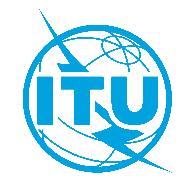 Unión Internacional de TelecomunicacionesOficina de Normalización de las TelecomunicacionesGinebra, 18 de noviembre de 2020Ref.:Ref.:Carta Colectiva TSB 8/9SG9/SPA:-	Las Administraciones de los Estados Miembros de la Unión;-	Los Miembros de Sector del UIT-T;-	Los Asociados del UIT-T que participan en los trabajos de la Comisión de Estudio 9; y a-	Las Instituciones Académicas de la UITTel.:Tel.:+41 22 730 5858A:-	Las Administraciones de los Estados Miembros de la Unión;-	Los Miembros de Sector del UIT-T;-	Los Asociados del UIT-T que participan en los trabajos de la Comisión de Estudio 9; y a-	Las Instituciones Académicas de la UITFax:Fax:+41 22 730 5853A:-	Las Administraciones de los Estados Miembros de la Unión;-	Los Miembros de Sector del UIT-T;-	Los Asociados del UIT-T que participan en los trabajos de la Comisión de Estudio 9; y a-	Las Instituciones Académicas de la UITCorreo-e:Correo-e:tsbsg9@itu.intA:-	Las Administraciones de los Estados Miembros de la Unión;-	Los Miembros de Sector del UIT-T;-	Los Asociados del UIT-T que participan en los trabajos de la Comisión de Estudio 9; y a-	Las Instituciones Académicas de la UITWeb:Web:http://itu.int/go/tsg09A:-	Las Administraciones de los Estados Miembros de la Unión;-	Los Miembros de Sector del UIT-T;-	Los Asociados del UIT-T que participan en los trabajos de la Comisión de Estudio 9; y a-	Las Instituciones Académicas de la UITAsunto:Reunión del Grupo de Trabajo 1/9; reunión plenamente virtual, 26 de enero de 2021
(de las 09.00 a las 10.30 horas) Reunión del Grupo de Trabajo 1/9; reunión plenamente virtual, 26 de enero de 2021
(de las 09.00 a las 10.30 horas) Reunión del Grupo de Trabajo 1/9; reunión plenamente virtual, 26 de enero de 2021
(de las 09.00 a las 10.30 horas) Un mes26/12/2020–	preinscripción (mediante el formulario de inscripción en línea disponible en la página web de la Comisión de Estudio)12 días naturales13/01/2021–	presentación de las contribuciones de los miembros del UIT-TAtentamente,Chaesub Lee
Director de la Oficina de Normalización
de las Telecomunicaciones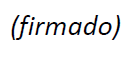 ITU-T CE 9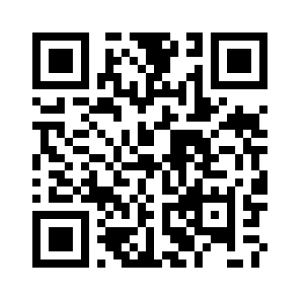 26 de enero de 2021 (09.00-10.30 CET)DocumentosApertura de la reunión del Grupo de Trabajo 1/91.1		Aprobación del orden del día1.2		Atribución de documentosInformación sobre las actividades intermedias desde la última reunión de la CE 9Documentos presentados para su aprobación en esta reunión1.3		GT1 (Cuestión 1/9): J.rfip-switching-req1.4		GT1 (Cuestión 1/9): J.cable-rf-ipInforme de las reuniones electrónicas intermedias relacionadas con el GT1/91.5		Cuestiones (C1/9, C2/9, C4/9)Declaraciones de coordinación entrantes y salientesActualización del programa de trabajo del GT 1/9Próximas reuniones de Relator de la CE 9, el GT1/9 y las CuestionesOtros asuntos para la plenaria de clausura de los Grupos de TrabajoClausura